Praktijk opdracht 8: Aanleggen kolk en Riolering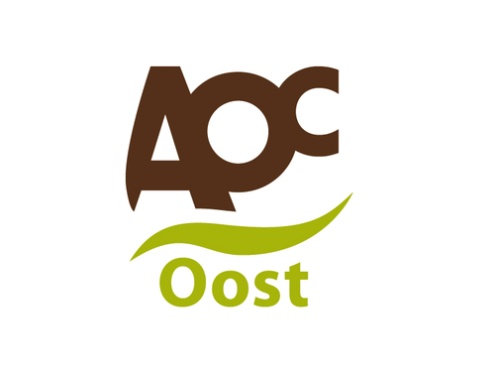 Doel: de student kan een kolk plaatsen en aansluiten 

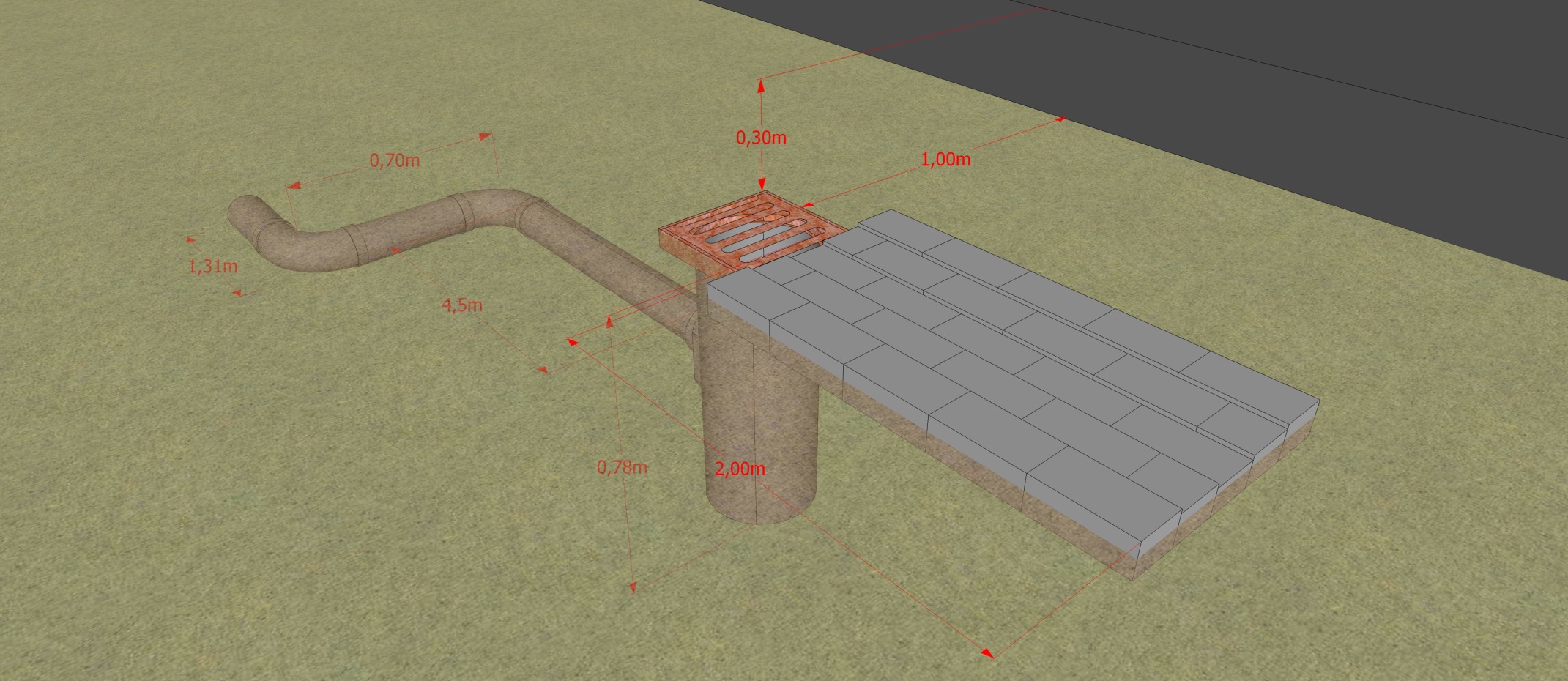 Eisen aan de opdracht:
	- Kolk wordt geplaatst op 1 meter uit de kant (waterpas)
	- Molgoot loopt richting kolk
	- PVC buizen liggen op afschot





Afbeelding 2: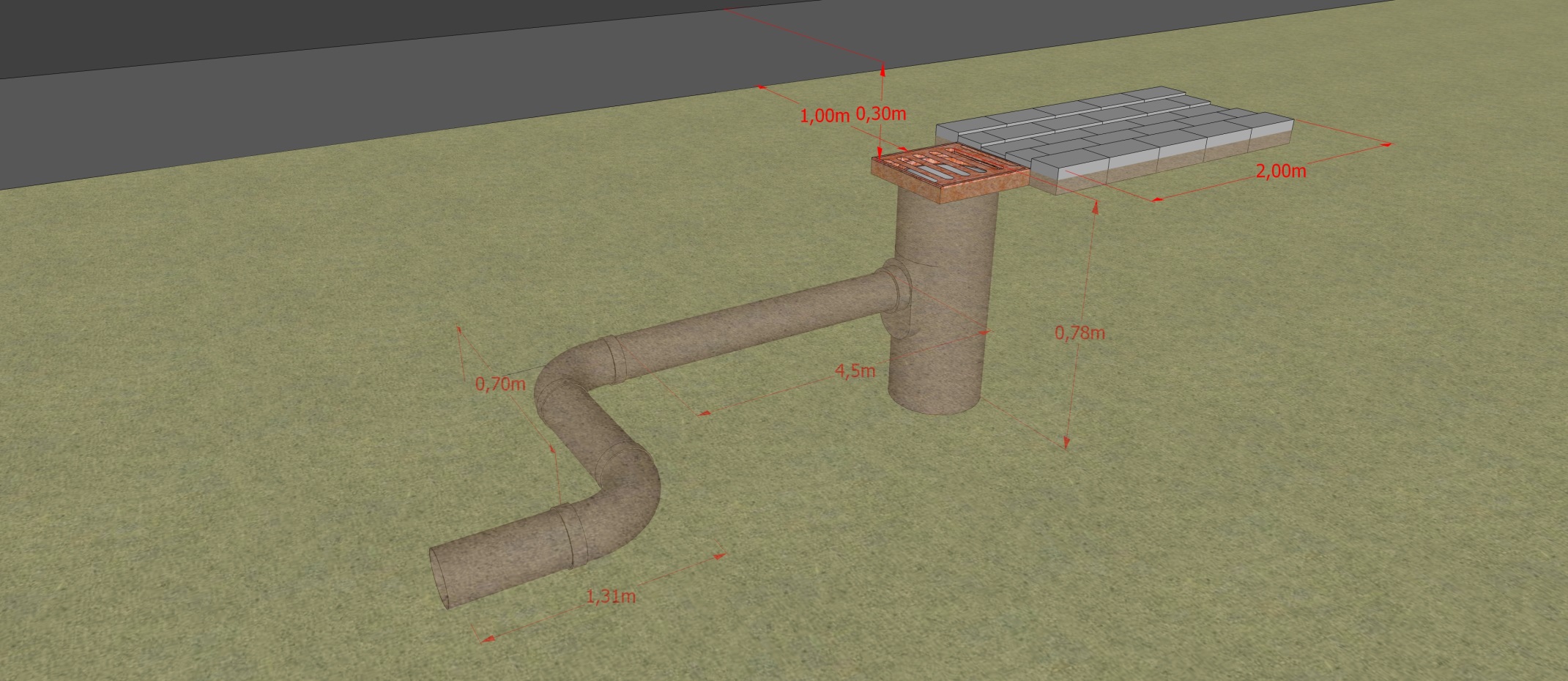 